В дни зимних каникул в Малобугульминской сельской библиотеке для детей села были проведены развлекательные мероприятия, которые были посвящены Новому году и Рождеству.Ребята прослушали обзор книжной выставки «Новый год молодой, в сказку нас  зовёт с собой»,  по книгам, представленным на выставке, отвечали на вопросы викторины, из рассказа библиотекаря и просмотра слайд - презентации  «Дед Мороз в разных странах»  ребята узнали о дедах Морозах других стран.  Был проведен мастер – класс «Ёлочная игрушка», затем  ребята участвовали в играх.К православному празднику Рождество посмотрели слайд – презентацию «Детям о Рождестве», отвечали на вопросы рождественской викторины и сделали из бумаги  поделку ангела.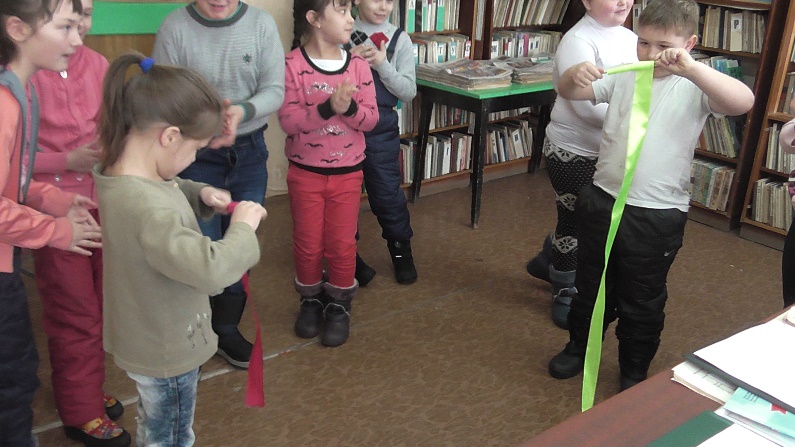 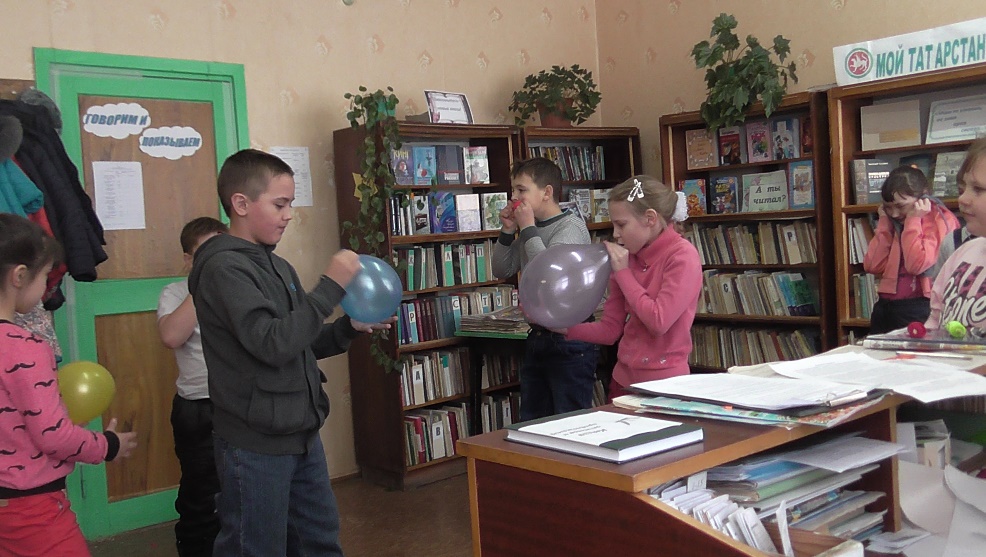 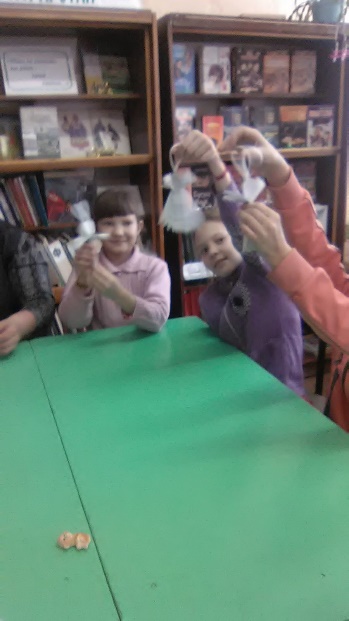 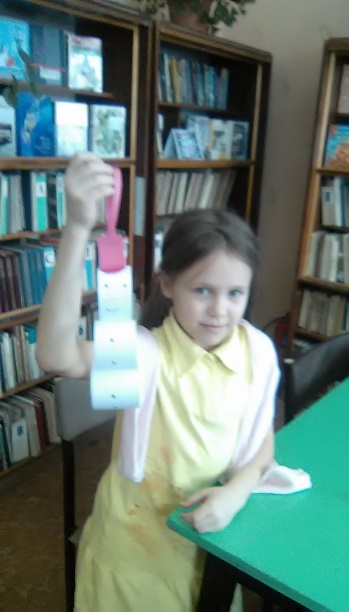 